ΟΔΙΚΗ ΑΣΦΑΛΕΙΑ Το Γυμνάσιο Ελευθερούπολης, λαμβάνοντας υπόψη τις αυξανόμενες ανάγκες των μαθητικών υποκειμένων γύρω από ζητήματα που άπτονται της οδικής συμπεριφοράς και αυτής των πεζών, σχεδίασε και υλοποίησε, κατά την 5η Νοεμβρίου 2021 σε συνεργασία με το Α.Τ. Ελευθερούπολης, τρίωρη επιμορφωτική δράση σε τμήματα του σχολείου, με κύρια στόχευση να πληροφορήσει τους μαθητές/τριες:α) για τους κανόνες οδικής συμπεριφοράς, β) για τα δικαιώματα και τις υποχρεώσεις των πεζών γ) για διαδικασίες πρόληψης τροχαίων ατυχημάτων, ειδικά σε χώρους πέριξ της σχολικής μονάδας και όχι μόνο. Η βασική στόχευση της επιμορφωτικής δράσης αφορούσε στην καλλιέργεια δεξιοτήτων και την εσωτερίκευση στάσεων που αφορούν στην ορθή συμπεριφορά των μαθητικών υποκειμένων ως πεζών, κατά το παρόν, και ως οδηγών, κατά το μέλλον. Οι οριζόμενοι από το Α.Τ. Ελευθερούπολης επιμορφωτές, σε αγαστή συνεργασία με τη Διεύθυνση της σχολικής μονάδας του Γυμνασίου Ελευθερούπολης και την εκπαιδευτικό κ. Δήμητρα Μπαμπαΐτη,  υπεύθυνη των Εργαστηρίων Δεξιοτήτων, ενημέρωσαν, αξιοποιώντας κατάλληλο επιμορφωτικό υλικό και βιντεοπαρουσιάσεις, τους μαθητές/τριες για την ενδεδειγμένη και ασφαλή οδική συμπεριφορά και απάντησαν σε ερωτήματα που διατυπώθηκαν και που αφορούσαν στην ασφαλή μετακίνηση από και προς το σχολείο.Το Γυμνάσιο Ελευθερούπολης δεσμεύεται να συνεχίσει ανάλογες επιμορφωτικές δραστηριότητες με στόχευση την καλλιέργεια ήπιων δεξιοτήτων στους μαθητές/τριές του, ενισχύοντας το γνωστικό και μεταγνωστικό κεφάλαιό τους.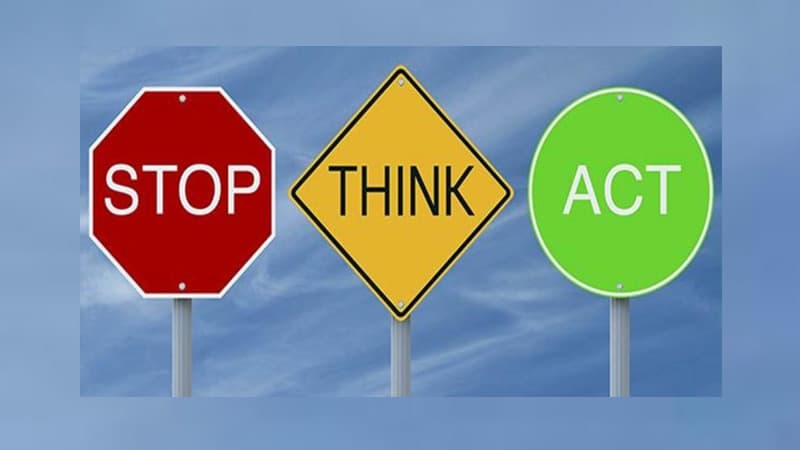 